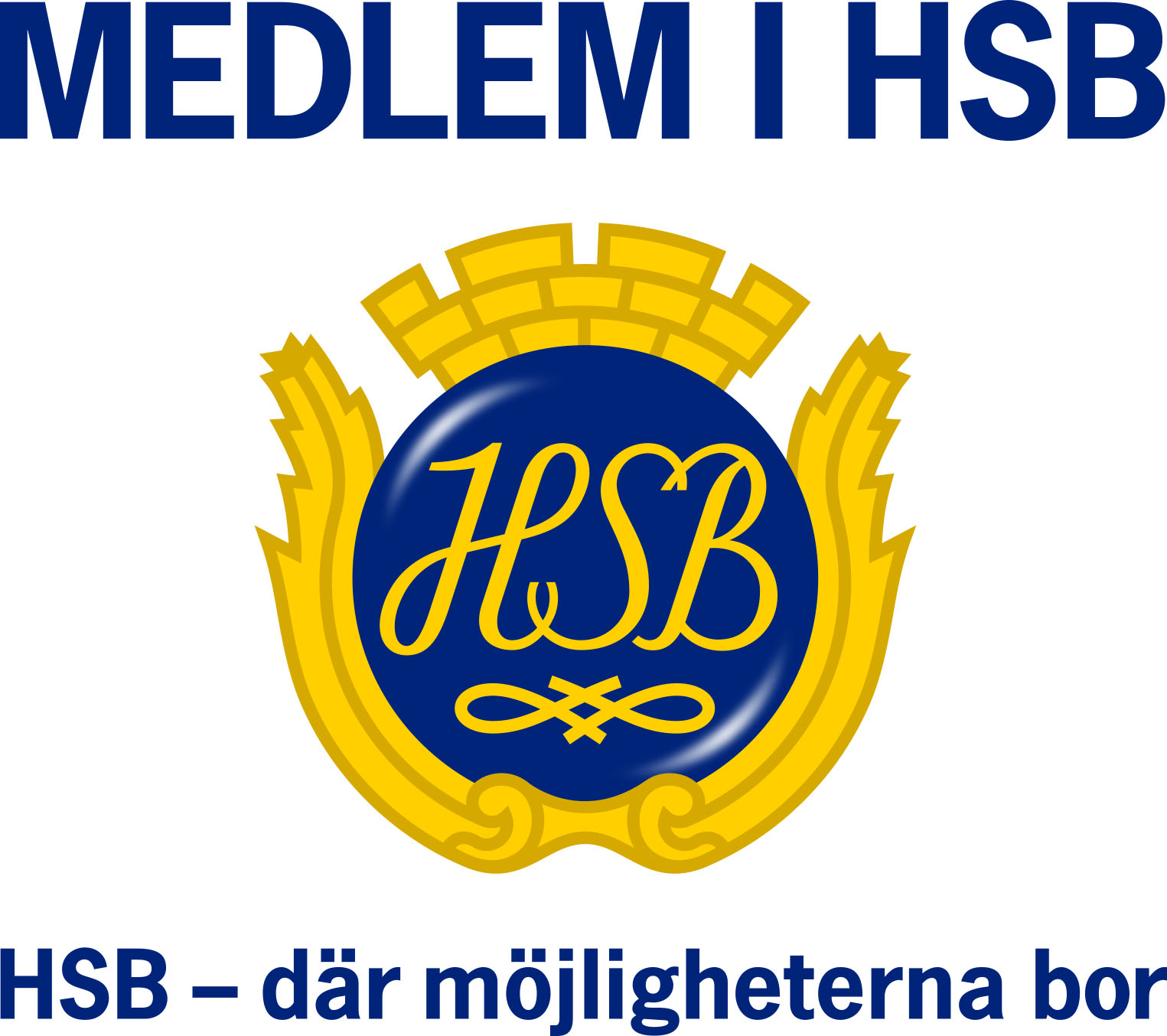 HSB BRF	             2016-XX-XX
Ange föreningSTYRELSE i HSB BRFAnge Brf:ns namn Ordförande: Ange namn och ev kontaktuppgifterVice ordförande: Ange namn och ev kontaktuppgifterSekreterare: Ange namn och ev kontaktuppgifterVice sekreterare: Ange namn och ev kontaktuppgifterLedamot: Ange namn och ev kontaktuppgifterLedamot: Ange namn och ev kontaktuppgifterSuppleant: Ange namn och ev kontaktuppgifterHSB-ledamot: Ange namn och ev kontaktuppgifterStudie- och fritidsorganisatör: Ange namn och ev kontaktuppgifterValberedning: Ange namn och ev kontaktuppgifterVänliga hälsningarStyrelsenAnge bostadsrättsförening